Όνομα:…………………………… Ημερομηνία:……………………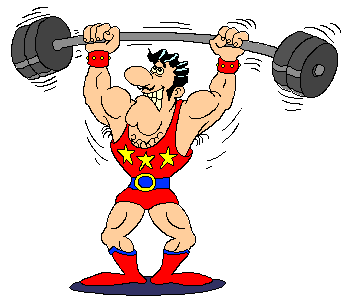 Υπολογίζω τις παρακάτω δυνάμεις.32 = 3  3 = 9	22 = ……………………….	62 = ……………………….33 = ……………….	33 = ……………………….83 = ……………………….34 = ……………….	104 = ……………………….Γράφω με μορφή δυνάμεων τα γινόμενα.4  4 = 42		5  5 = ……….		3  3  5  5 = 32  52 4  4  4 = …………	5  5  5 = ………….	6  2  2  2 = …………….4  4  4  4 = …………….	5  5  5  5 = …………….	7  7  7  7 = …………….Γράφω με μορφή δύναμης τους παρακάτω αριθμούς.25 = 5  5 = 52	49 = ……………………….		16 = ……………………….36 = ……………….	81 = ……………………….		64 = ……………………….9 = ……………….	100 = …………………….		121 = ……………………….Συμπληρώνω στον πίνακα τα τετράγωνα και τους κύβους των αριθμών.Να γράψετε με τη μορφή δύναμης τον όγκο των παρακάτω κύβων: 1 εκ.εκ.Να βρείτε το τριπλάσιο και τον κύβο των παρακάτω αριθμών:                                    2              6                  9                11               10                   5               47. Να γράψετε με τη μορφή δύναμης το εμβαδό των παρακάτω τετραγώνων                                                                                                 5εκ.                                                                               8 εκ.                                                             2 εκ.	                     Γράφω με τη βοήθεια δυνάμεων τα γινόμενα:Α) 4 x 4 x 4 x 4 x 5 x 5 x 6 x 6 x 6=………………………………………………………………………Β) 4 x 3 x 3 x 4 x 3 x 3=………………………………………………………………………………………Γ) 7 x 7 x 7 x 7 x 5 x 5=………………………………………………………………………………………Δ) 3 x 3 x 3 x 3 x 3 x 3 x 3 x 3 x 6 x 6 x 6 x 6 x 6=………………………………………………….Ε) 8 x 8 x 8 x 7 x 7 x 8 x 7=…………………………………………………………………………………Γράφω πιο σύντομα τα αθροίσματα (ως γινόμενα) και τα γινόμενα (ως δυνάμεις) και στη συνέχεια υπολογίζω τα αποτελέσματα:Α) 5 x 5 x 5=………………………………………………………………………………………………….…Β) 5 + 5 + 5=………………………………………………………………………………………………….....Γ) 4 x 4 x 4 x 4=………………………………………………………………………………………………...Δ) 4 + 4 + 4 + 4=………………………………………………………………………………………………..Ε) 3 x 3 x 3 x 3 x 3=…………………………………………………………………………………………...Στ) 3 + 3 + 3 + 3 + 3=…………………………………………………………………………………………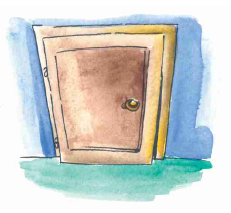 Πρόβλημα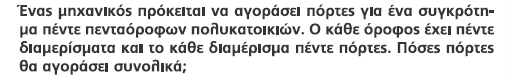 α012345678910α24α38τριπλάσιοκύβος